ความหมายของการถือศีลอดทางภาษาและวิชาการالمقصود بالصيام لغة وشرعا< تايلانديไทย – Thai - > 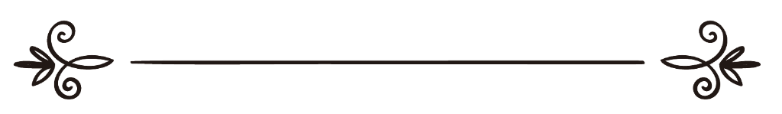 มุฮัมมัด บิน ศอลิหฺ อัล-อุษัยมีน محمد بن صالح العثيمين ผู้แปล: อัสรัน นิยมเดชาผู้ตรวจทาน: ซุฟอัม อุษมานترجمة: عصران نيومديشامراجعة: صافي عثمانความหมายของการถือศีลอดทางภาษาและวิชาการคำถามที่ 127:ท่านชัยคฺครับ อยากทราบว่าอะไรคือความหมายของศิยาม (การถือศีลอด) ในเชิงภาษาและตามหลักวิชาการ ?คำตอบ:คำว่า ‘ศิยาม’ (الصيام) ในทางภาษานั้นหมายถึงการงดเว้น ซึ่งความหมายดังกล่าวนี้ปรากฏในดำรัสของอัลลอฮฺตะอาลาที่ว่า﴿ فَإِمَّا تَرَيِنَّ مِنَ ٱلۡبَشَرِ أَحَدٗا فَقُولِيٓ إِنِّي نَذَرۡتُ لِلرَّحۡمَٰنِ صَوۡمٗا فَلَنۡ أُكَلِّمَ ٱلۡيَوۡمَ إِنسِيّٗا ٢٦ ﴾ [مريم: ٢٦]“หากเธอเห็นมนุษย์คนใดก็จงกล่าวว่า ฉันได้บนการสงบนิ่งไว้ต่อพระผู้ทรงกรุณาปรานี ฉันจะไม่พูดกับผู้ใดเลยวันนี้” (มัรยัม: 26)กล่าวคือฉันได้บนไว้ว่าจะงดเว้นจากการพูด โดยจะไม่เอ่ยปากสนทนากับผู้ใดเลยในวันนี้และความหมายที่ปรากฏในบทกลอนที่ว่าخَيلٌ صِيامٌ وَخَيلٌ غَيرُ صَائِمَة             تحتَ العَجَاج وأُخرى تعلُكُ اللُّجُما  ม้ากลุ่มหนึ่งอยู่เฉยอีกกลุ่มอยู่ในสมรภูมิรบ            ในขณะที่อีกกลุ่มหนึ่งก็พร้อมออกศึก	ส่วนความหมายของศิยามตามหลักวิชาการนั้นหมายถึงการแสดงออกถึงการเคารพภักดีต่ออัลลอฮฺ ด้วยการงดเว้นสิ่งที่ทำให้การถือศีลอดใช้ไม่ได้ โดยมีกำหนดเวลาตั้งแต่แสงอรุณระยะที่สองปรากฏขึ้นกระทั่งตะวันลับขอบฟ้า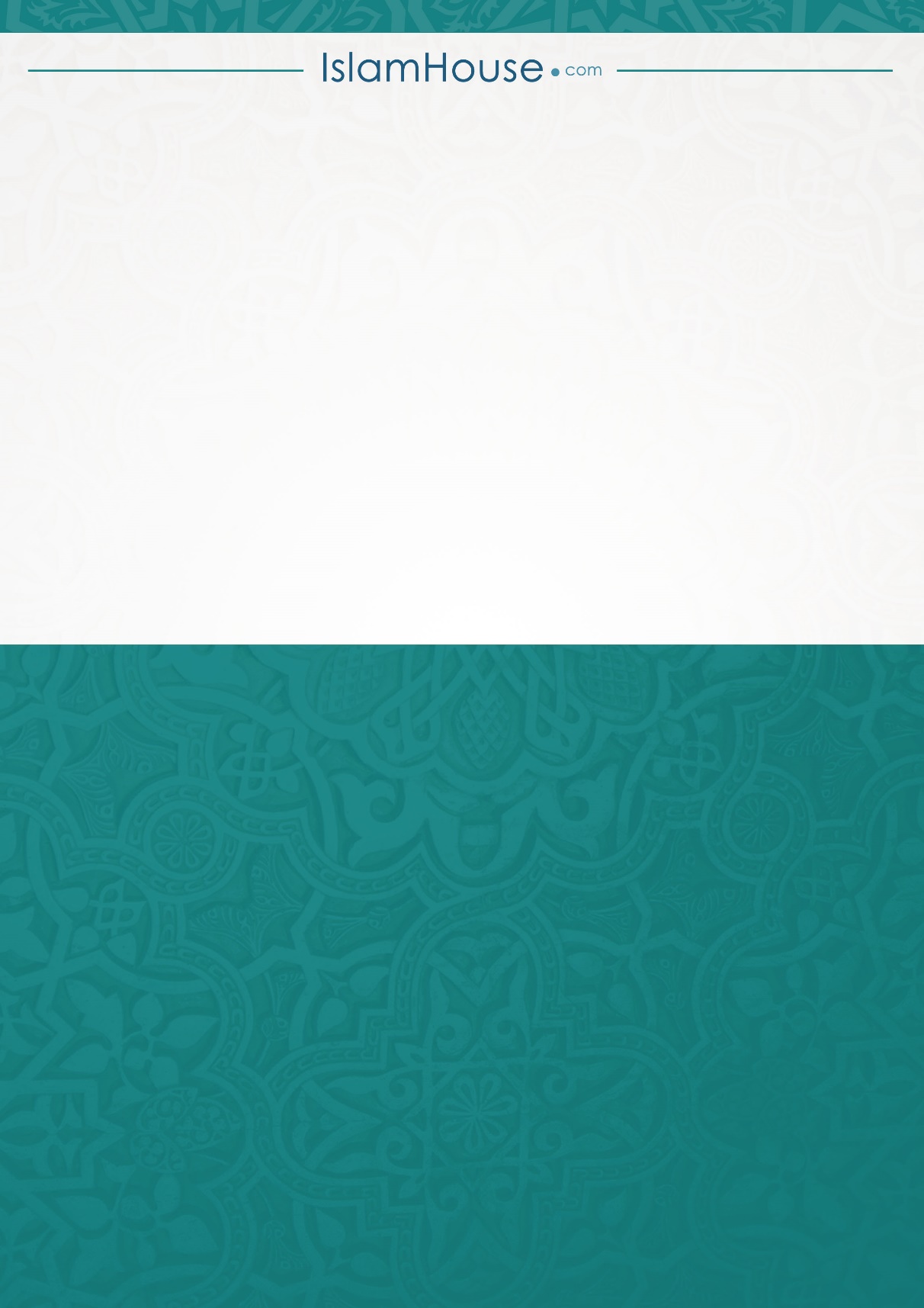 